от 12 марта 2020 года										№ 248Об утверждении Программы профилактики нарушений обязательных требований, требований, установленных муниципальными правовыми актами, при осуществлении муниципального контроля на 2020 г.и плановый период 2021- 2022 г.г.В соответствии со статьей 8.2. Федерального закона от 26.12.2008 г. № 294-ФЗ «О защите прав юридических лиц и индивидуальных предпринимателей при осуществлении государственного контроля (надзора) и муниципального контроля», постановлением Правительства РФ от 26.12.2018 г. № 1680 «Об утверждении общих требований к организации и осуществлению органами государственного контроля (надзора), органами муниципального контроля мероприятий по профилактике нарушений обязательных требований, требований, установленных муниципальными правовыми актами», постановлением администрации городского округа город Шахунья Нижегородской области от 18.03.2019 г. № 823 "Об организации и проведении муниципального контроля на территории городского округа город Шахунья Нижегородской области", постановлением администрации городского округа город Шахунья Нижегородской области от 09.07.2019 г. № 932 «Об утверждении перечня видов муниципального контроля, осуществляемого на территории городского округа город Шахунья Нижегородской области» (с изменением, внесенным постановлением от 29.07.2019 г. № 822), администрация городского округа город Шахунья Нижегородской    области  п о с т а н о в л я е т: 1. Утвердить прилагаемую Программу профилактики нарушений обязательных требований, требований, установленных муниципальными правовыми актами, при осуществлении на территории городского округа город Шахунья Нижегородской области муниципального контроля на 2020 г. и плановый период 2021- 2022 г.г. (далее – Программа профилактики нарушений).2. Должностным лицам, уполномоченным осуществлять муниципальный контроль на территории городского округа город Шахунья Нижегородской области в соответствующих сферах деятельности, обеспечить в пределах своей компетенции исполнение Программы профилактики нарушений.3. Настоящее постановление вступает в силу с даты  подписания.4. Общему отделу администрации городского округа город Шахунья Нижегородской области обеспечить размещение настоящего постановления на официальном сайте администрации городского округа город Шахунья Нижегородской области.5. Контроль за исполнением настоящего постановления оставляю за собой.Глава местного самоуправлениягородского округа город Шахунья						          Р.В.КошелевУтвержденапостановлением администрациигородского округа город Шахунья 
Нижегородской областиот 12.03.2020 г. № 248ПРОГРАММАпрофилактики нарушений обязательных требований, требований, установленных муниципальными правовыми актами, контроль за   соблюдением которых осуществляется органами муниципального контроля администрации городского округа город Шахунья Нижегородской области на 2020 г.  и плановый период 2021-2022г.г.Программа  предусматривает аналитическую часть, цели и задачи программы, профилактические мероприятия  на 2020 г. и плановый период 2021-2022 г.г., перечень муниципального контроля, описание потребности для достижения целей и результатов программы, распределение прав, механизм ее реализации и отчетные показатели на 2020 г.  и плановый период 2021-2022 г.г., координация деятельности всех исполнителей программы.Программа  Профилактики нарушений обязательных требований, требований, установленных муниципальными правовыми актами городского округа город Шахунья Нижегородской области, при осуществлении муниципального контроля» на 2020 г. и плановый период 2021-2022 г.г.  (далее – Программа),  разработана в соответствии с Федеральными законами от 06.10.2003 г.  № 131-ФЗ «Об общих принципах организации местного самоуправления в Российской Федерации», от 26.12.2008 г. № 294-ФЗ «О защите прав юридических лиц и индивидуальных предпринимателей при осуществлении государственного контроля (надзора) и муниципального контроля» (далее – Федеральный закон № 294-ФЗ), постановлением Правительства Российской Федерации от 26.12.2018 г. № 1680 «Об утверждении общих требований к организации и осуществлению органами государственного контроля (надзора), органами муниципального контроля мероприятий по профилактике нарушений обязательных требований, требований, установленных муниципальными правовыми актами». Постановлением администрации городского округа город Шахунья от 09.07.2019 г. № 932 "Об утверждении перечня видов муниципального контроля, осуществляемого на территории городского округа город Шахунья» (с изменением, внесенным постановлением от 29.07.2019 г. № 822). Утвержден Перечень муниципальных функций осуществления муниципального контроля исполняемых администрацией городского округа город Шахунья Нижегородской области,  определены отраслевые (функциональные) и территориальные органы администрации городского округа город Шахунья Нижегородской области, исполняющие функции осуществления муниципального контроля: - Муниципальный земельный контроль; - Муниципальный контроль за сохранностью автомобильных дорог местного значения; - Муниципальный контроль за соблюдением юридическими и физическими лицами, индивидуальными предпринимателями требований, установленных правовыми актами ОМСУ в области благоустройства; - Муниципальный жилищный контроль; - Муниципальный контроль в области соблюдения условий организации регулярных перевозок; - Муниципальный контроль в розничной продажи алкогольной продукции; - Муниципальный контроль в области торговой деятельности; - Муниципальный  контроль  за  соблюдением  муниципальных  правовых  актов  в сфере рекламы.Программа  направлена на обеспечение минимизации рисков причинения вреда охраняемым законом ценностям и (или) ущерба в результате нарушений требований, установленных Федеральным законом № 294-ФЗ, другими федеральными законами и принимаемыми в соответствии с ними иными нормативными правовыми актами Российской Федерации, законами и иными нормативными правовыми актами городского округа города Шахунья Нижегородской области (далее – обязательные требования).1. Цели и задачи муниципального контроля осуществляемого органами местного самоуправления  администрации городского округа город Шахунья Нижегородской области, принципы проведения профилактических мероприятий.1.1. Целью профилактических мероприятий, осуществляемых органами  местного самоуправления (далее - ОМСУ) муниципального контроля администрации городского округа город Шахунья Нижегородской области наделенных полномочиями по муниципальному контролю являются: - повышение прозрачности деятельности ОМСУ городского округа город Шахунья Нижегородской области по муниципальному  контролю;- снижение административных и финансовых издержек как ОМСУ городского округа город Шахунья Нижегородской области, так и юридических лиц, их руководителей и иных должностных лиц, индивидуальных предпринимателей, их уполномоченных представителей, граждан, не являющихся индивидуальными предпринимателями (далее - субъекты контроля), по сравнению с ведением контрольной деятельности исключительно путем проведения контрольных мероприятий;- предупреждение нарушения субъектами контроля требований, установленных Федеральным законом от 26.12.2008 г. № 294-ФЗ "О защите прав юридических лиц и индивидуальных предпринимателей при осуществлении государственного контроля (надзора) и муниципального контроля", другими федеральными законами и принимаемыми в соответствии с ними иными нормативными правовыми актами Российской Федерации, законами и иными правовыми актами городского округа город Шахунья Нижегородской области (далее - обязательные требования), а также требований, установленных муниципальными правовыми актами, включая устранение причин, факторов и условий, способствующих возможному нарушению таких требований;- разъяснение субъектам контроля обязательных требований, требований установленных муниципальными правовыми актами;- мотивация субъектов контроля к добросовестному поведению и как следствие снижение уровня ущерба охраняемым законом ценностям.1.2. Задачами профилактических мероприятий осуществляемых ОМСУ городского округа город Шахунья Нижегородской области, являются:- формирование единого понимания обязательных требований, требований, установленных муниципальными правовыми актами у всех участников контрольной деятельности;- инвентаризация состава и особенностей субъектов контроля и оценки состояния подконтрольной сферы;- выявление причин, факторов и условий способствующих нарушению обязательных требований, требований, установленных муниципальными правовыми актами, определение способов устранения или снижения рисков их возникновения;- установление зависимости видов, форм и интенсивности профилактических мероприятий от особенностей конкретных субъектов контроля.2. Профилактические мероприятия  на 2020 г. и плановый период 2021-2022 г.г. осуществляются ОМСУ городского округа город Шахунья Нижегородской области  исходя из следующих принципов:- принцип понятности - предоставление информации об обязательных требованиях, требованиях, установленных муниципальными правовыми актами в простой, понятной, исчерпывающей форме: описание, пояснение, приведение примеров самих обязательных требований, требований  установленных муниципальными правовыми актами, указание нормативных правовых актов их содержащих и административных последствий за нарушение таких требований и др.;- принцип информационной открытости - доступность для субъектов контроля сведений об организации и осуществлении профилактических мероприятий (в том числе за счет использования информационно-коммуникационных технологий);- принцип вовлеченности - обеспечение включения субъектов контроля посредством различных каналов и инструментов обратной связи в процесс взаимодействия с ОМСУ городского округа город Шахунья Нижегородской области по поводу предмета профилактических мероприятий, их качества и результативности;- принцип полноты охвата - включение в программу профилактических мероприятий максимального числа субъектов контроля;- принцип обязательности - обязательное проведение профилактических мероприятий ОМСУ городского округа город Шахунья Нижегородской области по всем видам муниципального контроля;- принцип актуальности - регулярный анализ и обновление программы профилактических мероприятий, использование актуальных достижений науки и технологий при их проведении;- принцип релевантности - выбор набора видов и форм профилактических мероприятий, учитывающий особенности субъектов контроля (специфика вида деятельности, размер организации, наиболее удобный способ коммуникации и др.);- принцип периодичности - обеспечение регулярности проведения профилактических мероприятий.2. 1.  Отчетные показатели результативности мероприятий  Программы на 2020 г.  и  последующее 2021-2022 г.г:-  количество выявленных нарушений, шт.;- количество проведенных профилактических мероприятий (публикации в СМИ, в интернет-изданиях, участие в форумах, совещаниях с подконтрольными субъектами, публичные мероприятия, консультации и пр.);- ожидаемый результат: снижение количества выявленных нарушений требований законодательства при увеличении количества и качества проводимых профилактических мероприятий по муниципальному контролю;- отчетные показатели по итогам календарного года отражаются в Программе.2.2.  График профилактических мероприятий осуществляемого муниципального контроля ОМСУ  городского округа город Шахунья Нижегородской области:2.2.1. Профилактические мероприятия в сфере муниципального  контроля на территории городского округа город Шахунья Нижегородской области.Перечень и сроки осуществления профилактических мероприятий представлены в таблице № 1:
Таблица № 1
2.3. Мероприятия по профилактике нарушений обязательных требований и требований, установленных муниципальными правовыми актами, контроль за соблюдением которых осуществляется ОМСУ городского округа город Шахунья Нижегородской области. В целях профилактики нарушений обязательных требований и требований, установленных муниципальными правовыми актами, органы муниципального контроля применяют следующие виды и формы профилактических мероприятий:- размещение на Официальном сайте администрации городского округа город Шахунья Нижегородской области перечней актов содержащих обязательные требования и требования, установленные муниципальными правовыми актами, либо перечней самих требований, оценка соблюдения которых является предметом муниципального контроля;Информирование субъектов контроля по вопросам соблюдения обязательных требований и требований, установленных муниципальными правовыми актами, посредством имеющихся доступных способов, включая следующие:- разработка руководств по соблюдению действующих обязательных требований и требований, установленных муниципальными правовыми актами, представляющих собой брошюры, схемы, инфографические материалы, содержащие основные требования в визуализированном виде с изложением текста требований в простом и понятном формате, и размещение разработанных руководств на Официальном сайте;- в случае изменения обязательных требований и требований, установленных муниципальными правовыми актами, подготовка разъяснения о содержании новых нормативных правовых актов, устанавливающих такие требования, о внесенных изменениях в действующие акты, сроках и порядке вступления их в действие, а также о необходимых организационных и технических мероприятиях, направленных на внедрение и обеспечение соблюдения субъектами контроля обязательных требований и требований, установленных муниципальными правовыми актами.  - обеспечение доступности разъяснений осуществляется на информационном портале САМОПРОВЕРКА РФ.  -https://shahadm.ru/node/4312 -https://shahadm.ru/node/4330 - проведение консультаций с субъектами контроля по разъяснению обязательных требований и требований, установленных муниципальными правовыми актами;- информирование неопределенного круга субъектов контроля посредством средств массовой информации (печатные издания, телевидение, радио, социальные сети и др.) и социальной наружной рекламы о важности добросовестного соблюдения обязательных требований и требований, установленных муниципальными правовыми актами, с целью формирования и укрепления культуры безопасного поведения;- обобщение практики осуществления в соответствующей сфере деятельности муниципального контроля, в том числе с выделением наиболее часто встречающихся случаев нарушений обязательных требований и требований, - установленных муниципальными правовыми актами, включая подготовку рекомендаций в отношении мер, которые должны приниматься субъектами контроля в целях недопущения таких нарушений.- выдача предостережения о недопустимости нарушения обязательных требований и требований, установленных муниципальными правовыми актами;- при условии что иное не установлено Федеральным законом, при наличии у органа муниципального контроля сведений о готовящихся нарушениях или о признаках нарушений обязательных требований и требований, установленных муниципальными правовыми актами, полученных в ходе реализации контрольных мероприятий, осуществляемых без взаимодействия с субъектом контроля, либо содержащихся в поступивших обращениях и заявлениях (за исключением обращений и заявлений, авторство которых не подтверждено), информации от органов государственной власти, органов местного самоуправления, из средств массовой информации в случаях, если отсутствуют подтвержденные данные; о том, что нарушение обязательных требований и требований, установленных муниципальными правовыми актами, причинило вред жизни, здоровью граждан, вред животным, растениям, окружающей среде, объектам культурного наследия (памятникам истории и культуры) народов Российской Федерации, безопасности государства. А также привело к возникновению чрезвычайных ситуаций природного и техногенного характера либо создало непосредственную угрозу указанных последствий, и если субъект контроля не привлекался к ответственности за нарушение соответствующих требований. Орган муниципального контроля объявляет предостережение о недопустимости нарушения обязательных требований и требований, установленных муниципальными правовыми актами и предлагает субъекту контроля принять меры по обеспечению соблюдения обязательных требований, и требований установленных муниципальными правовыми актами, и предоставить уведомление об этом в установленный в таком предостережении срок;- порядок составления и направления предостережения о недопустимости нарушения обязательных требований и требований, установленных муниципальными правовыми актами, подачи юридическим лицом, индивидуальным предпринимателем возражений на такое предостережение и их рассмотрения, порядок уведомления об исполнении такого предостережения определяется постановлением Правительства Российской Федерации от 10.02.2017 г. № 166 "Об утверждении Правил составления и направления предостережения о недопустимости нарушения обязательных требований, подачи юридическим лицом, индивидуальным предпринимателем возражений на такое предостережение и их рассмотрения, уведомления об исполнении такого предостережения" (далее - постановлением Правительства РФ № 166);- порядок составления и направления предостережения о недопустимости нарушения обязательных требований и требований, установленных муниципальными правовыми актами, подачи гражданином, не являющимся индивидуальным предпринимателем, возражений на такое предостережение и их рассмотрения, порядок уведомления об исполнении такого предостережения определяется административным регламентом осуществления соответствующего вида муниципального контроля, утверждаемым постановлением администрации городского округа город Шахунья Нижегородской области.2.4. Мероприятия по профилактике нарушений обязательных требований и требований, установленных муниципальными правовыми актами, осуществляются ОМСУ  муниципального контроля городского округа город Шахунья Нижегородской области в соответствии с планом-графиком профилактических мероприятий, сгруппированных и детализированных ответственным структурным подразделением для каждого вида осуществляемого муниципального контроля.2.4.1. Проект плана - графика профилактических мероприятий осуществляемого муниципального контроля ОМСУ  городского округа город Шахунья Нижегородской области на 2021-2022г.г.       Проект плана  профилактических мероприятий в сфере муниципального  контроля на территории городского округа город Шахунья Нижегородской области на 2021-2022 г.г. представлен в таблице № 2:
Таблица № 23. Муниципальный контроль в городском округе город Шахунья Нижегородской области.3.1. Муниципальная функция осуществления муниципального земельного контроля на территории городского округа город Шахунья Нижегородской области.Муниципальную функцию осуществления муниципального земельного контроля на территории городского округа город Шахунья Нижегородской области" исполняет Управление  экономики, прогнозирования, инвестиционной политики и муниципального имущества городского округа город Шахунья Нижегородской области. Проведение мероприятий по  муниципальному земельному  контролю предусмотрено ст. 72 Земельного кодекса Российской Федерации.Объектом муниципального земельного контроля на территории городского округа город Шахунья Нижегородской области, является проверка:требований законодательства о недопущении самовольного занятия земельного участка или части земельного участка, в том числе использования земельного участка лицом, не имеющим предусмотренных законодательством Российской Федерации прав на указанный земельный участок; требований законодательства об использовании земельного участка по целевому назначению в соответствии с его принадлежностью к той или иной категории земель и (или) разрешенным использованием;требований законодательства, связанных с обязательным использованием в течение установленного срока земельного участка, предназначенного для жилищного или иного строительства, садоводства, огородничества, в указанных целях в случае, если обязанность по использованию такого земельного участка в течение установленного срока предусмотрена федеральным законом;требований законодательства, связанных с обязанностью по приведению земель в состояние, пригодное для использования по целевому назначению;требований, связанных с обязательным использованием земельных участков из земель сельскохозяйственного назначения, оборот которых регулируется Федеральным законом от 24.07.2002 № 101-ФЗ "Об обороте земель сельскохозяйственного назначения", для ведения сельскохозяйственного производства или осуществления иной связанной с сельскохозяйственным производством деятельности;требований и обязательных мероприятий по улучшению земель и охране почв от ветровой, водной эрозии и предотвращению других процессов, ухудшающих качественное состояние земель;требований о запрете самовольного снятия, перемещения и уничтожения плодородного слоя почвы;требований законодательства, связанных с выполнением в установленный срок предписаний, выданных муниципальным инспектором, по вопросам соблюдения требований земельного законодательства и устранения нарушений в области земельных отношений;Указанные полномочия Управление экономики, прогнозирования, инвестиционной политики и муниципального имущества городского округа город Шахунья Нижегородской области осуществляет в отношении земельных участков, расположенных в границах муниципального образования городской округ Шахунья Нижегородской области. Обязанности собственников земельных участков и лиц, не являющихся собственниками земельных участков (землепользователи, землевладельцы и арендаторы земельных участков), по использованию земельных участков установлены статьями 13, 42 Земельного кодекса Российской Федерации.Таким образом, субъекты  связанные с деятельностью пункта 3.1 в частности: 188 юридических лиц, 27057 физических  лиц, 736 индивидуальных предпринимателей, органы  государственной власти, органы местного самоуправления являются подконтрольными Управлению экономики, прогнозирования, инвестиционной политики и муниципального имущества городского округа город Шахунья Нижегородской области.Информация о плане проведения проверок по муниципальному  земельному контролю на территории городского округа город Шахунья Нижегородской области размещается на официальном сайте Генеральной прокуратуры", электронный адрес http://plan.genproc.gov.ru/plan2020/Информация  о ходе осуществления муниципального земельного контроля в границах городского округа город Шахунья Нижегородской области размещается на официальном сайте администрации городского округа город Шахунья Нижегородской области, электронный адрес: https://shahadm.ruНормативные правовые акты, определяющие порядок осуществления муниципального земельного контроля в границах городского округа город Шахунья Нижегородской области, а также тексты соответствующих нормативных  правовых актов размещаются на официальном сайте администрации городского округа город Шахунья Нижегородской области, электронный адрес: https://shahadm.ruИнформация об ответственном лице за организацию и проведение профилактических мероприятий при осуществлении муниципального земельного контроля в границах городского округа город Шахунья Нижегородской области: ФИО – Кожина Инга СергеевнаДолжность – инспектор по муниципальному земельному контролю  Управления экономики, прогнозирования, инвестиционной политики и муниципального имущества городского округа город Шахунья Нижегородской области.Контактные данные: 8 (831 52) 2-67-60адрес электронной почты - shahkumi@mail.ru3.2. Муниципальная функция осуществления муниципального контроля  за сохранностью автомобильных дорог местного значения на территории городского округа город Шахунья Нижегородской области.Муниципальную функцию осуществления муниципального контроля  за обеспечением сохранности автомобильных дорог местного значения в границах городского округа город Шахунья Нижегородской области исполняет Управление по работе с территориями и благоустройству городского округа город Шахунья Нижегородской области. Муниципальный  контроль за обеспечением сохранности автомобильных дорог местного значение проводится на основании Ст. 13 - 13.1 Федерального закона от 8 ноября 2007 года № 257-ФЗ «Об автомобильных дорогах и о дорожной деятельности в Российской Федерации и о внесении изменений в отдельные законодательные акты Российской Федерации». Объектом муниципального контроля за сохранностью автомобильных дорог местного значения в границах городского округа город Шахунья Нижегородской области является проверка соблюдения юридическими лицами (их филиалами, представительствами, обособленными структурными подразделениями), индивидуальными предпринимателями, гражданами требований, установленных нормативными правовыми актами, в том числе за:- содержанием автомобильных дорог местного значения, порядком проведения ремонтных работ;- порядком, исключающим самовольную организацию работ в границах полосы отвода автомобильной дороги местного значения без оформленных в установленном порядке документов, удостоверяющих право на проведение работ;- использованием транспортных средств, осуществляющих перевозки тяжеловесных и (или) крупногабаритных грузов по автомобильным дорогам местного значения, включая периоды временного ограничения движения транспортных средств;- использованием полос отвода автомобильных дорог местного значения, размещением объектов дорожного сервиса, рекламных конструкций, инженерных коммуникаций, подъездов, съездов, примыканий и иных объектов, размещаемых в границах полосы отвода автомобильных дорог местного значения, присоединением объектов дорожного сервиса к автомобильным дорогам местного значения;недопущением повреждения автомобильных дорог местного значения и их элементов, создания помех в дорожном движении, в том числе путем загрязнения дорожного покрытия.Таким образом,  субъекты  связанные с деятельностью пункта 3.2  в частности: 11 юридических лиц, 6 индивидуальных предпринимателей, органы  государственной власти, органы местного самоуправления являются подконтрольными Управлению по работе с территориями и благоустройству городского округа город Шахунья Нижегородской области.Информация о плане проведения проверок по муниципальному контролю  за обеспечением сохранности автомобильных дорог местного значения в границах городского округа город Шахунья Нижегородской области размещается на официальном сайте Генеральной прокуратуры", электронный адрес: http://plan.genproc.gov.ru/plan2020/Информация  о ходе осуществления муниципального контроля  за обеспечением сохранности автомобильных дорог местного значения в границах городского округа город Шахунья Нижегородской области размещается на официальном сайте администрации городского округа город Шахунья Нижегородской области, электронный адрес: https://shahadm.ruНормативные правовые акты, определяющие порядок осуществления муниципального контроля  за обеспечением сохранности автомобильных дорог местного значения в границах городского округа город Шахунья Нижегородской области, а также тексты соответствующих нормативных правовых актов размещается на официальном сайте администрации городского округа город Шахунья Нижегородской области, электронный адрес: https://shahadm.ruИнформация об ответственном лице за организацию и проведение профилактических мероприятий при осуществлении муниципального контроля  за сохранностью автомобильных дорог местного значения на территории городского округа город Шахунья Нижегородской области:ФИО – Зайцева Галина Павловнадолжность – начальник сектора Управления по работе с территориями и благоустройству городского округа город Шахунья Нижегородской области;номер телефона - (8332)2-67-63адрес электронной почты - gorod@shahadm.ru.3.3. Муниципальная функция осуществления муниципального контроля за соблюдением юридическими и физическими лицами, индивидуальными предпринимателями требований, установленных правовыми актами ОМСУ  в области благоустройства на территории городского округа город Шахунья Нижегородской области.Муниципальную функцию осуществления муниципального контроля  за соблюдением юридическими и физическими лицами, индивидуальными предпринимателями требований, установленных правовыми актами ОМСУ  в области благоустройства на территории городского округа город Шахунья Нижегородской области  исполняет Управление  по работе с территориями и благоустройству городского округа город Шахунья Нижегородской области. Муниципальный  контроль за соблюдением юридическими и физическими лицами, индивидуальными предпринимателями требований, установленных правовыми актами ОМСУ  в области благоустройства проводится на основании  ст. 16 Федерального закона от 6.10. 2003 г.  № 131-ФЗ «Об общих принципах организации местного самоуправления в Российской Федерации».Объектом муниципального контроля  за соблюдением юридическими и физическими лицами, индивидуальными предпринимателями требований, установленных правовыми актами ОМСУ  в области благоустройства, является соблюдение органами юридическими лицами (их филиалами, представительствами, обособленными структурными подразделениями), индивидуальными предпринимателями, гражданами требований, установленных нормативными правовыми актами в отношении объектов благоустройства на территории городского округа город Шахунья Нижегородской области. Таким образом,  субъекты связанные с деятельностью пункта 3.3 в частности: 1 юридическое лицо, 2 индивидуальных предпринимателя, органы  государственной власти, органы местного самоуправления являются подконтрольными Управлению по работе с территориями и благоустройству городского округа город Шахунья Нижегородской области.Информация о плане проведения проверок по муниципальному  контролю  за соблюдением юридическими и физическими лицами, индивидуальными предпринимателями требований, установленных правовыми актами ОМСУ  в области благоустройства на территории городского округа город Шахунья Нижегородской области размещается на официальном сайте Генеральной прокуратуры"электронный адрес http://plan.genproc.gov.ru/plan2020/. Информация  о ходе осуществления муниципального контроля  за соблюдением юридическими и физическими лицами, индивидуальными предпринимателями требований,  установленных правовыми актами  ОМСУ в области благоустройства на территории городского округа город Шахунья Нижегородской области размещается на официальном сайте администрации городского округа город Шахунья Нижегородской области, электронный адрес: https://shahadm.ruНормативные  правовые акты, определяющие порядок осуществления муниципального контроля  за соблюдением юридическими и физическими лицами, индивидуальными предпринимателями требований,  установленных правовыми актами  в области благоустройства на территории городского округа город Шахунья Нижегородской области, а также тексты соответствующих нормативных  правовых актов размещаются на официальном сайте администрации городского округа город Шахунья Нижегородской области, электронный адрес: https://shahadm.ruИнформация об ответственном лице за организацию и проведение профилактических мероприятий при осуществлении муниципального контроля  за соблюдением юридическими и физическими лицами, индивидуальными предпринимателями требований,  установленных правовыми актами  в области благоустройства на территории городского округа город Шахунья Нижегородской области,ФИО – Соколов Юрий Алексеевичдолжность – начальник сектора Управления по работе с территориями и благоустройству городского округа город Шахунья Нижегородской области;номер телефона - (8332) 2-13-90адрес электронной почты - gorod@shahadm.ru3.4. Муниципальная функция осуществления муниципального жилищного контроля на территории городского округа город Шахунья Нижегородской области.Муниципальную функцию осуществления муниципального жилищного контроля на территории городского округа город Шахунья Нижегородской области исполняет Управление промышленности, транспорта, связи, жилищно-коммунального хозяйства, энергетики и архитектурной деятельности администрации городского округа город Шахунья Нижегородской области, Проведение мероприятий по  муниципальному жилищному  контролю предусмотрено  ст. 14 и ст. 20 Жилищного кодекса Российской Федерации.Объектом муниципального жилищного контроля являются жилые помещения многоквартирных домов, находящиеся в собственности городского округа город Шахунья Нижегородской области.Таким образом,  субъекты связанные с деятельностью пункта 3.4 в частности: 2 юридических лица, 3 индивидуальных предпринимателя, органы  государственной власти, органы местного самоуправления являются подконтрольными Управлению промышленности, транспорта, связи, жилищно-коммунального хозяйства, энергетики и архитектурной деятельности администрации городского округа город Шахунья Нижегородской области.Информация о плане проведения проверок по муниципальному жилищному контролю на территории городского округа город Шахунья Нижегородской области размещается на официальном сайте Генеральной прокуратуры"электронный адрес http://plan.genproc.gov.ru/plan2020/Информация  о ходе осуществления муниципального жилищного контроля  на территории городского округа город Шахунья Нижегородской области размещается на официальном сайте администрации городского округа город Шахунья Нижегородской области, электронный адрес: https://shahadm.ruНормативные  правовые акты, определяющие порядок осуществления муниципального жилищного  контроля  на территории городского округа город Шахунья Нижегородской области, а также тексты соответствующих нормативных  правовых актов размещаются на официальном сайте администрации городского округа город Шахунья Нижегородской области. Информация об обобщении практики осуществления муниципального жилищного контроля в границах городского округа город Шахунья Нижегородской областиэлектронный адрес: https://shahadm.ruИнформация об ответственном лице за организацию и проведение профилактических мероприятий при осуществлении муниципального жилищного контроля в границах городского округа город Шахунья Нижегородской области:ФИО – Смирнов Андрей Сергеевичдолжность - начальник Управления промышленности, транспорта, связи, жилищно-коммунального хозяйства, энергетики и архитектурной деятельности администрации городского округа город Шахунья Нижегородской областиномер телефона - (8 831 52) 2-17-64адрес электронной почты - shah_zhkh@mail.ru3.5. Муниципальная функция осуществления муниципального контроля в области соблюдения условий организации регулярных перевозок на территории городского округа город Шахунья Нижегородской области.Муниципальную функцию осуществления муниципального контроля в области соблюдения условий организации регулярных перевозок на территории городского округа город Шахунья Нижегородской области исполняет Управление промышленности, транспорта, связи, жилищно-коммунального хозяйства, энергетики и архитектурной деятельности администрации городского округа город Шахунья Нижегородской области. Проведение мероприятий по  муниципальному  в области соблюдения условий организации регулярных перевозок предусмотрено ст. 16  Федерального закона от  6.10.2003 г.  № 131-ФЗ  «Об общих принципах организации местного самоуправления в Российской Федерации».Объектом муниципального контроля  в области соблюдения условий организации регулярных перевозок на территории городского округа город Шахунья Нижегородской области, является соблюдение органами юридическими лицами (их филиалами, представительствами, обособленными структурными подразделениями), индивидуальными предпринимателями, гражданами требований, установленных нормативными правовыми актами в отношении соблюдения условий организации регулярных перевозок на территории городского округа город Шахунья Нижегородской области.Таким образом,  субъекты связанные с деятельностью пункта 3.5 в частности: 1 юридическое лицо,  органы  государственной власти, органы местного самоуправления являются подконтрольными Управлению промышленности, транспорта, связи, жилищно-коммунального хозяйства, энергетики и архитектурной деятельности администрации городского округа город Шахунья Нижегородской области.Информация о плане проведения проверок муниципального контроля в области соблюдения условий организации регулярных перевозок на территории городского округа город Шахунья Нижегородской области размещается на официальном сайте Генеральной прокуратуры", электронный адрес http://plan.genproc.gov.ru/plan2020/ Информация  о ходе осуществления муниципального контроля в области соблюдения условий организации регулярных перевозок на территории городского округа город Шахунья Нижегородской области размещается на официальном сайте администрации городского округа город Шахунья Нижегородской области, электронный адрес: https://shahadm.ruНормативные  правовые акты, определяющие порядок осуществления муниципального контроля  в области соблюдения условий организации регулярных перевозок на территории городского округа город Шахунья Нижегородской области,  а также тексты соответствующих нормативных  правовых актов размещаются на официальном сайте администрации городского округа город Шахунья Нижегородской области, электронный адрес: https://shahadm.ruИнформация об ответственном лице за организацию и проведение профилактических мероприятий при осуществлении муниципального контроля в области соблюдения условий организации регулярных перевозок на территории городского округа город Шахунья Нижегородской области:ФИО – Смирнов Андрей Сергеевичдолжность - начальник Управления промышленности, транспорта, связи, жилищно-коммунального хозяйства, энергетики и архитектурной деятельности администрации городского округа город Шахунья Нижегородской области,номер телефона - (8 831 52) 2-17-64адрес электронной почты - shah_zhkh@mail.ru3.6. Муниципальная функция осуществления муниципального контроля в области розничной продажи алкогольной  продукции на территории городского округа город Шахунья Нижегородской области.Муниципальную функцию осуществления муниципального контроля в области розничной продажи алкогольной продукции на территории городского округа город Шахунья Нижегородской области  исполняет сектор по поддержке малого бизнеса и развития предпринимательства администрации городского округа город Шахунья Нижегородской области. Проведение мероприятий по муниципальному  контролю в области розничной продажи алкогольной продукции предусмотрено  ст. 7. Федерального закона от  22.11.1995 г. № 171-ФЗ «О государственном регулировании производства и оборота этилового спирта, алкогольной и спиртосодержащей продукции и об ограничении потребления (распития) алкогольной продукции».Объектом муниципального контроля  в области розничной продажи алкогольной продукции на территории городского округа город Шахунья Нижегородской области, является соблюдение органами юридическими лицами (их филиалами, представительствами, обособленными структурными подразделениями), индивидуальными предпринимателями, гражданами требований, установленных нормативными правовыми актами в отношении:- соблюдения радиуса территорий, прилегающих к стационарным торговым объектам и объектам общественного питания, где реализация алкогольной продукции не допускается;- соблюдения правил розничной продажи алкогольной продукции:а) в установленное законодательством время,б) в местах  (в т.ч. на территориях, прилегающих к установленным администрацией городского округа город Шахунья Нижегородской области) и во время проведения публичных мероприятий с массовым пребыванием людей;в) спиртных напитков, отнесенных государственными стандартами Российской Федерации (ГОСТ Р 52409-2005 и ГОСТ 52845-2007) к слабоалкогольным тонизирующим напиткам.Таким образом,  субъекты связанные с деятельностью пункта 3.6 в частности: 45 юридических лиц, 329 индивидуальных предпринимателей, органы  государственной власти, органы местного самоуправления являются подконтрольными сектору по поддержке малого бизнеса и развития предпринимательства администрации городского округа город Шахунья Нижегородской области.Информация о плане проведения проверок муниципального контроля  в области розничной продажи алкогольной продукции на территории городского округа город Шахунья Нижегородской области размещается на официальном сайте Генеральной прокуратуры"электронный адрес http://plan.genproc.gov.ru/plan2020/Информация  о ходе осуществления муниципального контроля  в области розничной продажи алкогольной продукции на территории городского округа город Шахунья Нижегородской области размещается на официальном сайте администрации городского округа город Шахунья Нижегородской областиэлектронный адрес: https://shahadm.ruНормативные  правовые акты, определяющие порядок осуществления муниципального контроля  в области розничной продажи алкогольной продукции на территории городского округа город Шахунья Нижегородской области,  а также тексты соответствующих нормативных  правовых актов размещаются на  официальном сайте администрации городского округа город Шахунья Нижегородской области, электронный адрес: https://shahadm.ruИнформация об ответственном лице за организацию и проведение профилактических мероприятий при осуществлении муниципального контроля  в области розничной продажи алкогольной продукции на территории городского округа город Шахунья Нижегородской области:ФИО – Баранов Сергей Александровичдолжность - начальник сектора по поддержке малого бизнеса и развития предпринимательства администрации городского округа город Шахунья Нижегородской области;номер телефона - (8 831 52) 2-16-17адрес электронной почты - shah-sectormsp@list.ru3.7. Муниципальная функция осуществления муниципального контроля в области торговой деятельности  на территории городского округа город Шахунья Нижегородской области.Муниципальную функцию осуществления муниципального контроля в области торговой деятельности на территории городского округа город Шахунья Нижегородской области исполняет сектор по поддержке малого бизнеса и развития предпринимательства администрации городского округа город Шахунья Нижегородской области. Проведение мероприятий по муниципальному  контролю в области торговой деятельности предусмотрено  ст. 16 Федерального закона от 28.12. 2009 г. № 381-ФЗ "Об основах государственного регулирования торговой деятельности в Российской Федерации".Объектом муниципального контроля  в области торговой деятельности на территории городского округа город Шахунья Нижегородской области, является соблюдение органами юридическими лицами (их филиалами, представительствами, обособленными структурными подразделениями), индивидуальными предпринимателями, гражданами требований, установленных нормативными правовыми актами в сферах: - организации розничных рынков и торговых ярмарок, проводимых на постоянной основе; -   размещения нестационарных торговых объектов; - соблюдения радиуса территорий, прилегающих к стационарным торговым объектам и объектам общественного питания, где реализация алкогольной продукции не допускается; -  соблюдения правил розничной продажи алкогольной продукции: а) в установленное законодательством время; б) в местах (в т.ч. на территориях, прилегающих к установленным администрацией городского округа город Шахунья Нижегородской области) и во время проведения публичных мероприятий с массовым пребыванием людей; в) спиртных напитков, отнесенных государственными стандартами Российской Федерации (ГОСТ Р 52409-2005 и ГОСТ 52845-2007) к слабоалкогольным тонизирующим напиткам. Таким образом,  субъекты связанные с деятельностью пункта 3.7 в частности: 66 юридических лиц, 906 индивидуальных предпринимателей, органы  государственной власти, органы местного самоуправления являются подконтрольными сектору по поддержке малого бизнеса и развития предпринимательства администрации городского округа город Шахунья Нижегородской области.Информация о плане проведения проверок муниципального контроля  в области торговой деятельности на территории городского округа город Шахунья Нижегородской области размещается на официальном сайте Генеральной прокуратуры", электронный адрес http://plan.genproc.gov.ru/plan2020/Информация  о ходе осуществления муниципального контроля  в области торговой деятельности  на территории городского округа город Шахунья Нижегородской области размещается на официальном сайте администрации городского округа город Шахунья Нижегородской области, электронный адрес: https://shahadm.ruНормативные  правовые акты, определяющие порядок осуществления муниципального контроля  в области торговой деятельности на территории городского округа город Шахунья Нижегородской области,  а также тексты соответствующих нормативных  правовых актов размещаются на  официальном сайте администрации городского округа город Шахунья Нижегородской области, электронный адрес: https://shahadm.ruИнформация об ответственном лице за организацию и проведение профилактических мероприятий при осуществлении муниципального контроля  в области торговой деятельности на территории городского округа город Шахунья Нижегородской области:ФИО – Баранов Сергей Александровичдолжность - начальник сектора по поддержке малого бизнеса и развития предпринимательства администрации городского округа город Шахунья Нижегородской области;номер телефона - (8 831 52) 2-16-17адрес электронной почты - shah-sectormsp@list.ru3.8. Муниципальная функция осуществления муниципального контроля  за соблюдением муниципальных правовых актов в сфере рекламы  на территории городского округа город Шахунья Нижегородской области.Муниципальную функцию осуществления контроля  за соблюдением муниципальных правовых актов в сфере рекламы  на территории городского округа город Шахунья Нижегородской области  исполняет Управление промышленности, транспорта, связи, жилищно-коммунального хозяйства, энергетики и архитектурной деятельности администрации городского округа город Шахунья Нижегородской области. Проведение мероприятий  муниципального  контроля за соблюдением муниципальных правовых актов в сфере рекламы  предусмотрено  ст. 15, 16 Федерального закона от 6.10. 2003 г. № 131-ФЗ «Об общих принципах организации местного самоуправления в Российской Федерации».Объектом муниципального контроля  в области контроля  за соблюдением муниципальных правовых актов в сфере рекламы на территории городского округа город Шахунья Нижегородской области, является соблюдение органами юридическими лицами (их филиалами, представительствами, обособленными структурными подразделениями), индивидуальными предпринимателями, гражданами требований, установленных нормативными правовыми актами  по распространению наружной рекламы.Таким образом,  субъекты связанные с деятельностью пункта 3.8 в частности: 5 индивидуальных предпринимателей, органы  государственной власти, органы местного самоуправления являются подконтрольными сектору по поддержке малого бизнеса и развития предпринимательства администрации городского округа город Шахунья Нижегородской области.Информация о плане проведения проверок муниципального контроля  в области  контроля  за соблюдением муниципальных правовых актов в сфере рекламы на территории городского округа город Шахунья Нижегородской области размещается на официальном сайте Генеральной прокуратуры", электронный адрес http://plan.genproc.gov.ru/plan2020/Информация  о ходе осуществления муниципального контроля  в области контроля  за соблюдением муниципальных правовых актов в сфере рекламы  на территории городского округа город Шахунья Нижегородской области размещается на официальном сайте администрации городского округа город Шахунья Нижегородской области, электронный адрес: https://shahadm.ruНормативные  правовые акты, определяющие порядок осуществления муниципального контроля  в области контроля  за соблюдением муниципальных правовых актов в сфере рекламы на территории городского округа город Шахунья Нижегородской области,  а также тексты соответствующих нормативных  правовых актов размещаются на  официальном сайте администрации городского округа город Шахунья Нижегородской области, электронный адрес: https://shahadm.ruИнформация об ответственном лице за организацию и проведение профилактических мероприятий   при осуществлении муниципального контроля  в области контроля  за соблюдением муниципальных правовых актов в сфере рекламы  на территории городского округа город Шахунья Нижегородской области:ФИО – Зайцева Галина Павловнадолжность – начальник сектора Управления по работе с территориями и благоустройству городского округа город Шахунья Нижегородской области;номер телефона - (8332)2-67-63адрес электронной почты - gorod@shahadm.ru4. Информация о ходе осуществления муниципального контроля, общая для всех осуществляемых видов муниципального контроля в границах городского округа город Шахунья Нижегородской области, доклад об осуществлении муниципального контроля в границах городского округа город Шахунья Нижегородской области размещается на Официальном сайте:раздел "Деятельность";подраздел "Контрольно-надзорная деятельность";электронный адрес: https://shahadm.ruИнформация об ответственном  за подготовку доклада об осуществлении муниципального контроля в границах городского округа город Шахунья Нижегородской области,Управление экономики, прогнозирования, инвестиционной политики и муниципального имущества городского округа город Шахунья Нижегородской области,номер телефона - (8 831 52) 2-61-11адрес электронной почты - k_el_leo@mail.ru5. Сведения о проведенных мероприятиях по муниципальному  контролю 
в 2019 г.Численность должностных лиц, уполномоченных осуществлять муниципальный контроль в городском округе город Шахунья Нижегородской области, составляет - 5 человек.  В 2019 г. на территории городского округа город Шахунья Нижегородской области проведено 3 (три) выездные плановые проверки в рамках  муниципального контроля.Две из которых проводились по муниципальному земельному контролю, Управлением экономики, прогнозирования, инвестиционной политики и муниципального имущества городского округа город Шахунья Нижегородской области. Одна проверка проводилась по муниципальному контролю за соблюдением муниципальных правовых актов в сфере рекламы, Управлением по работе с территориями и благоустройству администрации городского округа город  Шахунья. Привлечение сторонних организаций для проведения проверок не было.Проведены проверки по муниципальному земельному контролю в отношении: Муниципального бюджетного дошкольного образовательного учреждения Петровский детский сад и Муниципального бюджетного дошкольного образовательного учреждения Туманинский детский сад «Рябинка»  Нарушений земельного законодательства не выявлено.Утвержденным планом проверок юридических лиц и индивидуальных предпринимателей администрации городского округа город Шахунья Нижегородской области на 2019 г. предусмотрено проведение плановой проверки в отношении Муниципального бюджетного дошкольного образовательного учреждения Малиновский детский сад.  На основании постановления администрации от 26.02.2019 г. № 189 «О реорганизации в форме присоединения Муниципального бюджетного дошкольного образовательного учреждения Петровского детского сада Муниципальному бюджетному дошкольному образовательному учреждению  детскому саду № 3 «Сказка», правопреемником по правам и обязанностям бюджетного дошкольного образовательного учреждения Малиновский детский сад является бюджетное дошкольное образовательное учреждение детский сад «Сказка»Муниципальное бюджетное дошкольное образовательное учреждение Малиновский детский сад прекратило свою деятельность путем реорганизации в форме присоединения. Проведение проверки в отношении данного юридического лица невозможно.Проведена проверка в отношении ООО Микрокредитная компания «Центрофинанс Групп» по контролю за соблюдением муниципальных правовых актов в сфере рекламы.  По результатам проверки составлен акт проверки юридического лица, индивидуального предпринимателя и направлен почтой на юридический адрес организации. В ходе проверки нарушений по контролю за соблюдением муниципальных правовых актов в сфере рекламы не выявлено. Случаев причинения  юридическими лицами и индивидуальными предпринимателями, в отношении которых осуществлялись контрольно-надзорные мероприятия, вреда жизни и здоровью граждан, вреда животным, растениям, окружающей среде, объектам культурного наследия (памятникам истории и культуры) народов Российской Федерации, имуществу физических и юридических лиц, безопасности государства, а также о случаях возникновения чрезвычайных ситуаций природного и техногенного характера в перовом и втором полугодии 2019 г. не возникало.Риск-ориентированный подход при организации и осуществлении муниципального контроля не осуществлялся.Мероприятий по профилактике нарушений обязательных требований, включая выдачу предостережений о недопустимости нарушения обязательных требований в первом и втором полугодии 2019 г. не проводилось.Мероприятий по контролю, при проведении которых не требуется взаимодействие органа государственного контроля (надзора), муниципального контроля, с юридическими лицами и индивидуальными предпринимателями в первом и втором полугодии  2019 г. не проводилось.В отношении субъектов малого предпринимательства в первом и втором полугодии 2019 г. проверки не проводились. В 2019 г. на территории городского округа город Шахунья Нижегородской области проведено 3 (три) выездные плановые проверки в рамках  муниципального земельного контроля и контроля соблюдения муниципальных правовых актов с сфере рекламы на территории городского округа город Шахунья Нижегородской области. В результате проведенных  проверок, нарушений не выявлено.Муниципальный контроль в 2019 г. в отношении юридических лиц и индивидуальных предпринимателей проводился в соответствии с требованиями Федерального закона от 26.12.2008 г. № 294-ФЗ «О защите прав предпринимателей при осуществлении государственного контроля (надзора) и муниципального контроля».Соблюдались общие принципы защиты прав юридических лиц, индивидуальных предпринимателей при осуществлении муниципального контроля, обязанности, ограничения и запреты при проведении мероприятий по контролю, а также требования к оформлению результатов проведенных плановых и внеплановых проверок.Кроме того, результаты проверок не обжаловались в судебном порядке проверенными субъектами, не признавались не действительными по решению суда, представлениям прокуратуры.В целях совершенствования нормативно-правового регулирования муниципального контроля необходимо:- в случае внесения изменений в Федеральный закон от 26.12.2008 г. № 294-ФЗ «О защите прав юридических лиц и индивидуальных предпринимателей при осуществлении государственного контроля (надзора) и муниципального контроля» своевременно приводить в соответствие данному закону нормативно-правовые акты органов местного самоуправления городского округа город Шахунья Нижегородской области, регулирующие вопросы осуществления муниципального  контроля;- при разработке и принятии нормативно-правовых актов органов местного самоуправления городского округа город Шахунья Нижегородской области, регулирующих осуществление муниципального контроля, проводить их оценку регулирующего воздействия в соответствии с Законом Нижегородской области от 03.09.2014 г. №109-З «Об оценке регулирующего воздействия проектов муниципальных нормативных правовых актов, экспертизе муниципальных нормативных правовых актов в Нижегородской области».Иные предложения, связанные с осуществлением муниципального контроля, направленные на повышение эффективности такого контроля:- взаимодействовать с органами прокуратуры и иными органами и должностными лицами, чья деятельность связана с реализацией функций в области муниципального контроля;- своевременную подготовку проведения плановых и внеплановых проверок по соблюдению требований, установленных муниципальными правовыми актами;-  ежегодно утверждать план проверок._______________________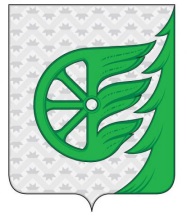 Администрация городского округа город ШахуньяНижегородской областиП О С Т А Н О В Л Е Н И Е№
п/пПрофилактическое мероприятиеСрок (периодичность) проведения1.Составление перечней нормативных правовых актов (их отдельных частей), содержащих обязательные требования, оценка соблюдения которых является предметом осуществления муниципального земельного контроляПоддерживать в актуальном состоянии2.Размещение на официальном сайте Администрации городского округа город Шахунья Нижегородской области в сети «Интернет» перечней нормативных правовых актов или их отдельных частей, содержащих обязательные требования, оценка соблюдения которых является предметом осуществления муниципального земельного контроля, а также текстов соответствующих нормативных правовых актовПоддерживать в актуальном состоянии3.Информирование юридических лиц, индивидуальных предпринимателей, граждан по вопросам соблюдения обязательных требований, в том числе посредством:постояннов течение года (по мере необходимости)3.1.разработки и опубликования руководств по соблюдению обязательных требованийпостояннов течение года (по мере необходимости)3.2.проведения семинаров и конференцийпостояннов течение года (по мере необходимости)3.3.разъяснительной работы в средствах массовой информации и на официальном сайте Администрации городского округа город Шахунья Нижегородской областипостояннов течение года (по мере необходимости)3.4.устного консультирования по вопросам соблюдения обязательных требований, письменных ответов на поступающие письменные обращенияпостояннов течение года (по мере необходимости)4.В случае изменения обязательных требований:постояннов течение года (по мере необходимости)4.1.подготовка и распространение комментариев о содержании новых нормативных правовых актов, устанавливающих обязательные требования, внесенных изменениях в действующие акты, сроках и порядке вступления их в действиепостояннов течение года (по мере необходимости)4.2.выдача рекомендаций о проведении необходимых организационных, технических мероприятий, направленных на внедрение и обеспечение соблюдения обязательных требованийпостояннов течение года (по мере необходимости)5.Обобщение практики осуществления муниципального земельного контроля, в том числе с указанием наиболее часто встречающихся случаев нарушений обязательных требований с рекомендациями в отношении мер, которые должны приниматься юридическими лицами, индивидуальными   предпринимателями, гражданами в сфере земельного контролядекабрь6.Составление и направлениепредостережений о недопустимости нарушения обязательных требований в соответствии с частями 5-7 статьи8.2 Федерального закона от 26.12.2008 г. № 294-ФЗ «О защите прав юридических лиц и индивидуальных предпринимателей при осуществлении государственного контроля (надзора) и муниципального контроля» и в порядке, определяемом Правительством Российской  Федерациипостоянно,при наличии сведений о готовящихся нарушениях или о признаках нарушений обязательных требований7.Проведение плановых рейдовых осмотров, обследований для проверки сведений о признаках нарушения земельного законодательства, поступивших в администрацию, плановых и внеплановых проверок соблюдения земельного законодательства   юридическими лицами, индивидуальными   предпринимателями, гражданамив течение года, рейдов, обследований, плановых проверок – в соответствии с утвержденными планами, рейдовымизаданиями, внеплановых по мере необходимости№п/пНаименование мероприятияСрок исполнения1.Поддержание в актуальном состоянии на официальном сайте администрации городского округа город Шахунья Нижегородской области  перечня нормативных правовых актов, содержащих обязательные требования, соблюдение которых оценивается при осуществлении муниципального  контроляПостоянно2.Поддержание в актуальном состоянии на официальном сайте администрации городского округа город Шахунья Нижегородской области текстов нормативных правовых актов или их отдельных частей, содержащих обязательные требования, оценка соблюдения которых оценивается при осуществлении муниципального  контроляПостоянно3.Обеспечение рассмотрения обращения граждан, организаций по вопросам полноты и актуальности перечня нормативных правовых актовПо мере поступления обращений4.Осуществление информирования юридических лиц, индивидуальных предпринимателей, граждан по вопросам соблюдения обязательных требований, требований, установленных муниципальными правовыми актами, путем проведения разъяснительной работы специалистами при личном приеме граждан, индивидуальных предпринимателей, представителей юридических лиц, а также путем подготовки письменных ответов на обращенияПостоянно5.Поддержание в актуальном состоянии руководства по соблюдению обязательных требований и размещение его на официальном сайте администрации городского округа город Шахунья Нижегородской областиПостоянно6.Подготовка и размещение на официальном сайте администрации городского округа город Шахунья Нижегородской области информации о содержании новых нормативных правовых актов, содержащих обязательные требования, требования, установленные муниципальными правовыми актами, внесенных изменениях в действующие акты, сроках и порядке вступления их в действие, а также о необходимых организационных и технических мероприятиях, направленных на внедрение обеспечение соблюдения подконтрольными субъектами указанных требованийПо мере необходимости7.Обобщение практики осуществления муниципального контроля и размещение на официальном сайте администрации городского округа город Шахунья Нижегородской области в информационно-телекоммуникационной сети «Интернет» соответствующего обобщения.4 квартал2021 г.4 квартал2022 г.8.Выдача предостережений о недопустимости нарушения обязательных требований Постоянно(при возникновении оснований установленных Федеральным законом от 26.12.2008 г. № 294-ФЗ «О защите прав юридических лиц и индивидуальных предпринимателей при осуществлении государственного контроля (надзора) и муниципального контроля») 9.Подготовка и представление для утверждения программы профилактики нарушений декабрь2021 г.,декабрь2022 г.